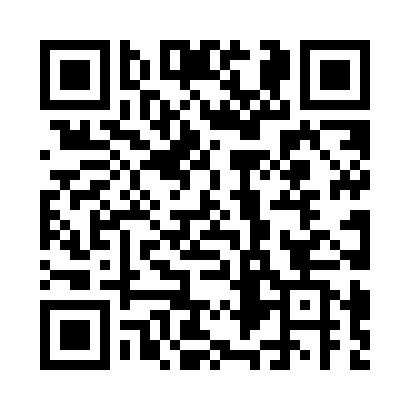 Prayer times for Tressentin, GermanyWed 1 May 2024 - Fri 31 May 2024High Latitude Method: Angle Based RulePrayer Calculation Method: Muslim World LeagueAsar Calculation Method: ShafiPrayer times provided by https://www.salahtimes.comDateDayFajrSunriseDhuhrAsrMaghribIsha1Wed2:535:321:075:138:4311:132Thu2:525:301:075:138:4511:143Fri2:515:281:075:148:4711:144Sat2:515:261:075:158:4911:155Sun2:505:241:075:168:5011:166Mon2:495:221:065:168:5211:177Tue2:485:201:065:178:5411:178Wed2:475:181:065:188:5611:189Thu2:465:161:065:198:5811:1910Fri2:465:141:065:198:5911:2011Sat2:455:121:065:209:0111:2012Sun2:445:111:065:219:0311:2113Mon2:445:091:065:219:0511:2214Tue2:435:071:065:229:0611:2315Wed2:425:051:065:239:0811:2316Thu2:425:041:065:239:1011:2417Fri2:415:021:065:249:1111:2518Sat2:405:011:065:259:1311:2519Sun2:404:591:065:259:1511:2620Mon2:394:571:065:269:1611:2721Tue2:394:561:075:279:1811:2822Wed2:384:551:075:279:1911:2823Thu2:384:531:075:289:2111:2924Fri2:374:521:075:289:2211:3025Sat2:374:511:075:299:2411:3026Sun2:364:491:075:309:2511:3127Mon2:364:481:075:309:2711:3228Tue2:354:471:075:319:2811:3229Wed2:354:461:075:319:2911:3330Thu2:354:451:085:329:3111:3431Fri2:344:441:085:329:3211:34